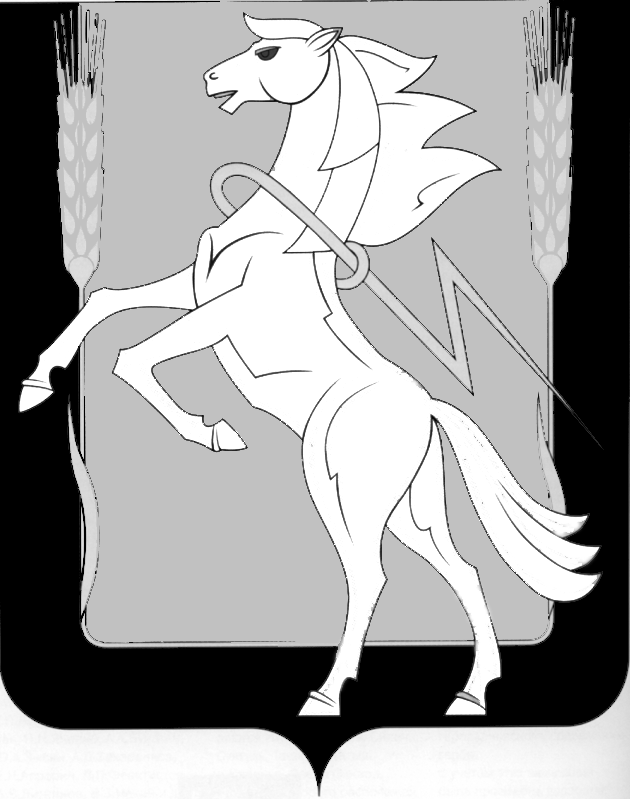 СОБРАНИЕ ДЕПУТАТОВ СОСНОВСКОГО МУНИЦИПАЛЬНОГО РАЙОНА пятого созыва третьего СОЗЫВАТОВ РЕШЕНИЕ от «13» января 2020 года № 691О присуждении премииСобрания депутатов Сосновского муниципального района в области общественного правопорядка       Заслушав доклад Председателя постоянной комиссии по награждению Скрипова А.Г., Собрание депутатов Сосновского муниципального района пятого созыва, РЕШАЕТ:     1. Присудить премию Собрания депутатов Сосновского муниципального района в области общественного правопорядка:1) «Лучшему участковому уполномоченному полиции Сосновского муниципального района»- Джавахишвили  Георгию Левановичу- старшему участковому уполномоченному полиции (сельской местности) отдела участковых уполномоченных полиции и по делам несовершеннолетних Отдела МВД России по Сосновскому району, старшему лейтенанту полиции в размере 30 000-00 (тридцати тысяч) рублей;2) Пантелееву Ивану Николаевичу- старшему участковому уполномоченному полиции (сельской местности) отдела участковых уполномоченных полиции и по делам несовершеннолетних Отдела МВД России по Сосновскому району, майору полиции размере 15 000-00 (пятнадцати тысяч) рублей;3) Недорезову Дмитрию Сергеевичу- старшему участковому уполномоченному полиции (сельской местности) отдела участковых уполномоченных полиции и по делам несовершеннолетних Отдела МВД России по Сосновскому району, майору полиции в размере 10 000-00 (десяти тысяч) рублей.    2. Вручить Джавахишвили  Георгию Левановичу Диплом победителя  «Лучший участковый уполномоченный полиции Сосновского муниципального района», Пантелееву Ивану Николаевичу,  Недорезову Дмитрию Сергеевичу Диплом «Лауреата премии Собрания депутатов Сосновского муниципального района».   Председатель Собрания депутатов Сосновского муниципального района	          		                                       Г.М. Шихалёва